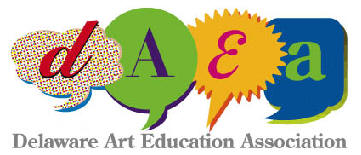 Presenter Proposal Form for the 2017 DAEA Fall State Arts Conference

Welcome to the 2017 DAEA State Arts Conference Call for Presentations!

The 2017 DAEA State Arts Conference will be held Friday, October 6, 2017 in Dover, Delaware.

Proposals are now being accepted from DAEA members to present workshop sessions that support the newly adopted National Core Arts Standards in the following categories: Create, Present, Respond, Connect.

NAEA membership is REQUIRED for all presenters and co-presenters to submit and present at the 2017 DAEA Fall State Conference. Please verify your NAEA membership and/or renew or join PRIOR to submitting a presentation proposal. E-mail membership inquiries to members@arteducators.org or call toll-free: 800-299-8321, 8:15 AM-4:30 PM ET, Monday-Friday.
 
Presenters will be notified by email by July 1st regarding the status of their proposals. Proposals are reviewed for relevance, clarity, interest, knowledge, and quality using the NAEA model. 2017 DAEA State Conference Coordinator: Kristen Rosenthal. Questions should be directed to kristenleida@gmail.com
Please submit your proposal by 11:59 pm EST on Saturday, July 1, 2017.
Thank you for taking the time to share your creativity with others!Session Title ________________________________________________________Session DescriptionPlease give a description of the presentation or workshop and how it applies to the new Delaware state visual art standards._______________________________________________________________________________________________________________________________________________________________________________________________________________________________________Max # of participants  _______________________________Select an artistic practice that best matches the content of your proposal 
Mark with an X all that apply
 _ Create
 _ Present
 _ Respond
 _ ConnectIndicate the grade level target audienceMark with an X all that apply_ Elementary_ Middle_ High School_ Advanced PlacementFacilities/Equipment Request
Please list any special equipment or space needs here (For example: screen & projector)
__________________________________________________________________________________________________________________________________________________________Materials for Hands-On Workshops Request
DAEA will reimburse for hands-on workshops up to $50.00. Please keep this in mind when designing your presentation proposal. DAEA will reimburse presenters after receipts of purchases have been supplied to the treasurer.
_____________________________________________________________________________Presenter(s) Name(s)_____________________________________________________________________________Presenter(s) Address(es)_______________________________________________________________________________________________________________________________________________________________________________________________________________________________________Presenter(s) E-mail(s)_____________________________________________________________________________Presenter(s) Phone Number(s)_____________________________________________________________________________Additional Information__________________________________________________________________________________________________________________________________________________________ Please enter your last name as the first word in the document title and email the document to kristenleida@gmail.com by 11:59 pm EST on Saturday, July 1, 2017.